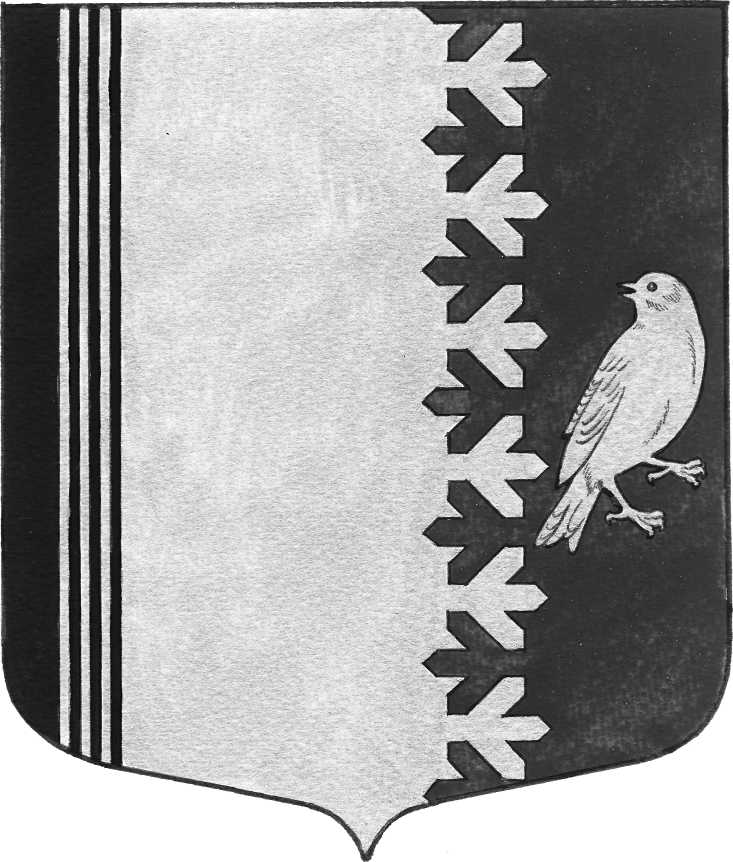 СОВЕТ ДЕПУТАТОВ   МУНИЦИПАЛЬНОГО  ОБРАЗОВАНИЯШУМСКОЕ  СЕЛЬСКОЕ ПОСЕЛЕНИЕКИРОВСКОГО МУНИЦИПАЛЬНОГО  РАЙОНАЛЕНИНГРАДСКОЙ  ОБЛАСТИЧЕТВЕРТОГО СОЗЫВАРЕШЕНИЕот 11 июня 2021 года  № 12В соответствии Федеральным законом от 12 января 1996 года № 8-ФЗ «О погребении и похоронном деле», пунктом 3 части 1 статьи 1 областного закона от 7 февраля 2020 года №9-оз «О перераспределении полномочий в сфере погребения и похоронного дела между органами государственной власти Ленинградской области и органами местного самоуправления Ленинградской области», постановлением Правительства Ленинградской области от 14 января 2021 года «Об установлении  размера бесплатно предоставляемого участка земли на территориях кладбищ Ленинградской области (кроме Федерального военного мемориального кладбища) для погребения умершего», Приказом Комитета по тарифам и ценовой политике Ленинградской области «Об определении стоимости услуг, предоставляемых согласно гарантированному перечню услуг по погребению, на территории Ленинградской области, Совет депутатов МО Шумское сельское поселение Кировского муниципального района Ленинградской области  РЕШИЛ:Утвердить Положение о содержании мест захоронений и организации ритуальных услуг на территории муниципального образования Шумское сельское поселение Кировского муниципального района Ленинградской области, согласно приложению.Настоящее решение вступает в силу на следующий день после его официального опубликования (обнародования).Решение совета депутатов сельского поселения № 17 от 02.06.2015 года «Об утверждении Положения о деятельности муниципального общественного кладбища, об организации ритуальных услуг и содержании мест захоронения на территории муниципального образования Шумское сельское поселение Кировского муниципального района Ленинградской области», признать утратившим силу с момента вступления в силу настоящего решения.Решение совета депутатов сельского поселения № 18 от 02.06.2015 года «Об утверждении Положения о порядке оказания гарантированных услуг по погребению МУП «Благоустройство» и тарифов на гарантированный перечень услуг по погребению на территории муниципального образования Шумское сельское поселение Кировского муниципального района Ленинградской области», признать утратившим силу с момента вступления в силу настоящего решения.Настоящее решение подлежит опубликованию на официальном сайте МО Шумское сельское поселение  и в газете Вестник МО Шумское сельское поселение Кировского муниципального района Ленинградской области.Исполнение настоящего решения возложить на администрацию муниципального образования Шумское сельское поселение Кировского муниципального района Ленинградской области.Контроль за исполнением настоящего решения оставляю за собой.Глава муниципального образования			                                                               В.Л.Ульянов Разослано: дело, прокуратура КМРПриложениек Решению Совета депутатовМО Шумское  сельское поселение»от 11 июня 2021 года №12ПОЛОЖЕНИЕ О ПОРЯДКЕ СОЗДАНИЯ И СОДЕРЖАНИЯ МЕСТ ПОГРЕБЕНИЯ И ДЕЯТЕЛЬНОСТИ КЛАДБИЩ В МУНИЦИПАЛЬНОМ ОБРАЗОВАНИИ ШУМСКОЕ СЕЛЬСКОЕ ПОСЕЛЕНИЕ КИРОВСКОГО МУНИЦИПАЛЬНОГО РАЙОНА ЛЕНИНГРАДСКОЙ ОБЛАСТИОбщие положенияНастоящее Положение разработано в соответствии с Федеральным законом от 06.10.2003 №  131-ФЗ «Об общих принципах организации местного самоуправления в Российской Федерации», Федеральным законом от 12.01.1996 № 8-ФЗ «О погребении и похоронном деле», Указом Президента Российской Федерации от 29.06.1996 № 1001 «О гарантиях прав граждан на предоставление услуг по погребению умерших», Уставом муниципального образования Шумское сельское поселение Кировского муниципального района Ленинградской области, Постановлением Главного государственного санитарного врача Российской Федерации от 28.06.2011 № 84 «Об утверждении СанПиН 2.1.2882-11 «Гигиенические требования к размещению, устройству и содержанию кладбищ, зданий и сооружений похоронного назначения», иными нормативными правовыми актами в сфере погребения и похоронного дела.Основными принципами в сфере погребения и похоронного дела в муниципальном образовании Шумское сельское поселение Кировского муниципального района Ленинградской области являются:гарантии погребения умершего с учетом его волеизъявления, выраженного лицом при жизни, пожелания родственников;соблюдение санитарных, экологических и иных требований к выбору места погребения;доступность услуг по погребению для населения;равный доступ лиц, оказывающих услуги по погребению, на рынок услуг по погребению;понятия, используемые в Положении, применяются в значении, определенном законодательством Российской Федерации.Полномочия Совета депутатов муниципального образования Шумское сельское поселение Кировского муниципального района Ленинградской области в области организации ритуальных услуг и содержания мест захоронения (далее – кладбищ):установление объема финансирования, необходимого для содержания кладбищ;установление размера бесплатно предоставляемого участка земли для погребения;утверждение правил содержания мест погребения;определение порядка деятельности кладбищ;определение порядка деятельности специализированных служб по вопросам похоронного дела.Полномочия Администрации муниципального Шумское сельское поселение Кировского муниципального района Ленинградской области (далее – Администрация поселения) в области организации ритуальных услуг и содержания мест захоронения:создание муниципального кладбища;определение стоимости услуг, предоставляемых согласно гарантированному перечню услуг по погребению.организация ритуальных услуг и содержание мест захоронения;установление требований к качеству услуг по погребению;предоставление земельного участка для размещения мест погребения;приостановление или прекращение деятельности на месте погребения при нарушении санитарных и экологических требований к содержанию места погребения, принятие мер по устранению допущенных нарушений и ликвидации неблагоприятного воздействия места погребения на окружающую природную среду и здоровье человека, а также по созданию нового места погребения;создание специализированной   службы   по   вопросам   погребения и похоронного дела (организации, обеспечивающей условия   для удовлетворения потребностей населения по захоронению);организует размещение заказов на право заключения договоров по содержанию мест захоронения.обеспечивает контроль за соблюдением условий договоров по содержанию мест захоронения.иные полномочия, отнесенные действующим законодательством к компетенции Администрации.Для осуществления общественного контроля над деятельностью в сфере похоронного дела при Администрации поселения может быть создан попечительский (наблюдательный) совет по вопросам похоронного дела. Порядок формирования и полномочия попечительского (наблюдательного) советов по вопросам похоронного дела определяются Администрацией поселения.В настоящем Положении термины и определения используются в соответствии с Национальным стандартом Российской Федерации (ГОСТ Р 53107-2008 «Услуги ритуальные. Термины и определения»), а также в соответствии с Федеральным законом от 12.01.1996 № 8-ФЗ «О погребении и похоронном деле».Автокатафалк - специально оборудованное автотранспортное средство, предназначенное для перевозки гроба с телом, урны с прахом умершего (погибшего), похоронной продукции и участников погребения.Агент ритуального обслуживания (приемщик заказов на организацию похорон) - сотрудник, принимающий заказ на организацию и проведение похорон и обеспечивающий его выполнение.Волеизъявление умершего - волеизъявление лица о достойном отношении к телу после смерти, выраженное в устной форме в присутствии свидетелей или в письменной форме, связанное с организацией и проведением похорон.Гарантированный перечень услуг по погребению - перечень услуг, предоставляемых на безвозмездной основе гражданам Российской Федерации, установленный Федеральным законом от 12.01.1996 № 8-ФЗ «О погребении и похоронном деле».Захоронение - процесс предания земле останков умерших (погибших), процесс помещения урн с прахом в могилы.Книга регистрации захоронений - книга, в которой работники администрации кладбища регистрируют каждое захоронение.Лицо, взявшее на себя обязанность осуществить погребение умершего (погибшего) - лицо, которому умерший (погибший) при жизни в письменной форме или при свидетелях поручил осуществить его погребение, либо супруг, близкие родственники или иные лица, осуществляющие погребение при отсутствии волеизъявления умершего (погибшего).Места захоронения - часть пространства объекта похоронного назначения, предназначенная для захоронения останков или праха умерших (погибших).Места погребения - отведенные в соответствии с этическими, санитарными и экологическими требованиями участки земли с сооружаемыми на них кладбищами для захоронения тел (останков) умерших.Могила - земляное сооружение в виде выемки в естественном грунте, предназначенное для захоронения останков умершего (погибшего) или урны с прахом.Могильная ограда - ограждающее линейное сооружение, устанавливаемое по периметру могильного участка.Намогильное сооружение (надгробие) - архитектурно-скульптурное сооружение, содержащее мемориальную информацию, предназначенное для увековечивания памяти умерших (погибших) и устанавливаемое на месте захоронения. Намогильное сооружение может представлять собой памятник в виде стелы, обелиска, плиты, скульптуры, камня, а также крест.Кладбище - объект похоронного назначения, предназначенный для погребения останков и праха умерших (погибших).Общественное кладбище (муниципальное кладбище) - кладбище, находящееся в муниципальной собственности или в постоянном бессрочном пользовании муниципального образования Шумское сельское поселение Кировского муниципального района Ленинградской области, на котором предусмотрены места для погребения умерших (погибших) независимо от их вероисповедания и профессиональной деятельности, с учетом их волеизъявления, либо по решению специализированной службы по вопросам похоронного дела.Останки - тело умершего (погибшего) и (или) его фрагменты.Погребение - обрядовые действия по захоронению тела, останков, праха умершего (погибшего) в соответствии с обычаями и традициями, не противоречащими этическим и санитарным требованиям, совершаемые путем предания земле, в порядке, определенном нормативными правовыми актами Российской Федерации.Похороны - церемония, включающая в себя подготовку к прощанию, обряд прощания, захоронение останков или урны с прахом и поминовение после захоронения.Похоронное дело - самостоятельный вид деятельности, направленный на оказание похоронных и мемориальных услуг населению с учетом социальных, экономических, этико-моральных, историко-культурных, религиозных, экологических, технологических факторов, связанный с созданием и эксплуатацией объектов похоронного назначения.Похоронные принадлежности - предметы ритуального назначения, используемые при погребении. К похоронным принадлежностям относятся деревянные и металлические гробы, урны для праха, венки, ленты (в том числе с надписями), белые тапочки, покрывала и т.д.Регистрационный знак намогильный - табличка с указанием фамилии, инициалов и даты погребения умершего или погибшего, дат его рождения и смерти.Ритуальные услуги - результат непосредственного взаимодействия исполнителя и потребителя, а также деятельности исполнителя по погребению останков, праха умерших или погибших, проведению похорон, содержанию мест захоронений.Свидетельство о смерти - документ государственного образца, являющийся основанием для оформления документов на погребение и (или) юридически значимых обстоятельств. Свидетельство о смерти выдается уполномоченным органом записи актов гражданского состояния.Медицинское свидетельство о смерти - документ установленной формы о смерти, удостоверяющий факт и причину смерти. Медицинское свидетельство о смерти может быть выдано медицинской организацией или частнопрактикующим врачом.Специализированная служба по вопросам похоронного дела (далее - специализированная служба) - хозяйствующий субъект, создаваемый органом местного самоуправления, на который возлагается обязанность по осуществлению погребения умерших (погибших) и предоставлению услуг похоронного обслуживания населения.Семейное (родовое) захоронение - предоставленные в соответствии с этическими, санитарными и экологическими требованиями и правилами отдельные участки земли на общественных кладбищах для захоронения тел (останков) умерших.По своему предназначению кладбища в Шумское сельское поселение Кировского муниципального района Ленинградской области являются общественными и предназначены для погребения умерших (погибших) одной веры, с учетом их волеизъявления, либо по решению специализированной службы по вопросам похоронного дела (Приложение 1).На общественных кладбищах могут находиться воинские участки, предназначенные для погребения умерших (погибших) военнослужащих, граждан, призванных на военные сборы, сотрудников органов внутренних дел, государственной противопожарной службы, органов по контролю над оборотом наркотических средств и психотропных веществ, сотрудников учреждений и органов уголовно-исполнительной системы, участников войны, лиц, уволенных с военной службы , если это не противоречит волеизъявлению указанных лиц или пожеланию супруга близких родственников или иных родственников.По типам погребений кладбища являются традиционными.По возможности осуществления погребения кладбища делятся:кладбища, на которых производятся любые виды погребений;кладбища, на которых погребение не производится.Требования к обустройству мест погребения и устройству мест захороненияПогребение тел (останков) умерших производится лицами, взявшими на себя обязанность по организации похорон. Данные лица должны осуществить весь процесс организации погребения, в том числе оформление документов, необходимых для погребения, получение справки о смерти, свидетельства о смерти, пособия на погребение.В случае отсутствия лиц, взявших на себя обязанность осуществить погребение умершего, погребение умершего осуществляется специализированной службой по вопросам похоронного дела.Погребение тел (останков) умерших производится на кладбищах ежедневно с 09 до 17 часов. В исключительных случаях допускается производство захоронений до 21 часа.Место погребения определяется специализированной службой по вопросам похоронного дела, с выдачей лицу, взявшему на себя обязанность осуществить погребение умершего соответствующего документа.Территория каждого кладбища подразделяется на зоны (кварталы) и секторы.Бесплатно предоставляемые места погребений определяются установленной планировкой кладбища в размере не более 5 кв.м на каждое захоронение. При наличии свободного места, возможно выделение земельного участка размером не более 7 кв.м для погребения родственников.Ширина разрывов между местами захоронения не должна быть менее 0,5 метра.Участки для погребения устанавливаются следующих размеров:Глубина захоронения от 1,5 м до 2 м. Во всех случаях отметка дна могилы должна располагаться на 0,5 м выше уровня стояния грунтовых вод. Надмогильная насыпь должна быть высотой 0,3-0,5 м над поверхностью земли.У главного входа на территорию кладбища устанавливается стенд со схематическим планом кладбища. На схематическом плане обозначаются основные зоны (кварталы) и секторы кладбища, здания и сооружения, дорожки, исторические и мемориальные могилы, места стоянки транспорта, места общего пользования и водопроводные краны.На территории кладбища посетители должны соблюдать общественный порядок и тишину.На территории кладбища запрещается:движение транспорта, не связанного с оказанием ритуальных услуг;причинять вред надмогильным сооружениям, оборудованию, сооружениям и зданиям, зеленым насаждениям, расположенным на кладбище;выгуливать собак, пасти домашних животных, ловить птиц;разводить костры, добывать песок, глину и грунт, срезать дерн, сорить, складировать мусор, опавшие листья и ветки в не отведенных для этого местах;находиться на территории кладбища после его закрытия;оставлять строительные материалы и мусор после обустройства могил и надмогильных сооружений.осуществлять торговую деятельность в неустановленных местах.Надмогильные сооружения (надгробия) устанавливаются в пределах отведенного земельного участка. Надмогильные сооружения, установленные за пределами границ выделенного участка захоронения, подлежат сносу за счет лиц, установивших такое надмогильное сооружение.Эксгумация останков умерших должна производиться согласно действующего законодательства и в соответствии с требованиями санитарных и экологических норм.Перезахоронение останков умерших не рекомендуется производить ранее одного года с момента погребения в песчаных грунтах и не ранее трех лет – в сырых грунтах.Разрешение на извлечение останков из могилы и перевоз их на другое место оформляется Администрацией поселения.Основанием для разрешения перезахоронения являются заявление родственника захороненного, заключение органа санитарно-эпидемиологического надзора об отсутствии особо опасных инфекционных заболеваний.Могила после извлечения останков должна быть продезинфицирована дезинфицирующими средствами, разрешенными к применению, немедленно засыпана и поверхность почвы спланирована.При проведении эксгумации по требованию уполномоченных органов ее порядок устанавливается в соответствии с действующим законодательством.Повторное захоронение на место прежнего захоронения разрешается только по истечении полного периода минерализации, установленного органами санитарно-эпидемиологического надзора, но не ранее чем через двадцать лет.Транспортные средства, образующие похоронную процессию, имеют право беспрепятственного бесплатного проезда на территорию кладбища на основании пропуска, выданного специализированной службой по вопросам похоронного дела, осуществляющей эксплуатацию кладбища.Содержание и обустройство мест семейных (родовых) захоронений осуществляются в соответствии с архитектурно-ландшафтной средой кладбища, санитарными нормами и правилами, а также иными требованиями действующего законодательства и муниципальных правовых актов.Создаваемые, а также существующие места погребения не подлежат сносу и могут быть перенесены только по решению органов местного самоуправления в случае угрозы постоянных затоплений, оползней, после землетрясений и других стихийных бедствий.Ответственность за погребение умерших и оказание услуг по погребению на общественном кладбище возлагается как на специализированную службу, так и на иные организации похоронного обслуживания, не имеющие статус специализированной службы, которые обязаны обеспечить:своевременную подготовку мест захоронения;контроль над установкой намогильных сооружений;соблюдение установленной санитарной нормы отвода каждого земельного участка для захоронения и правил подготовки могил.Территория общественного кладбища должна содержать следующие функциональные зоны:Входная зона.Во входной зоне предусмотрен въезд - выезд для автотранспорта и вход - выход для посетителей, автостоянка для личного и общественного транспорта.Административно-хозяйственная зона.В административно-хозяйственной зоне предусмотрена сеть хозяйственно-питьевого водопровода от резервуаров, наполняемых привозной водой, инвентарь для ухода за могилами.Ритуальная зона.В ритуальной зоне размещается траурный павильон для проведения скорбных и траурных обрядов.Зона захоронений.Зона захоронений является основной функционально-территориальной зоной общественного кладбища, на которой осуществляется погребение, и представляет собой территорию, разделенную на ряды, карты, разбитые дорожной сетью и территорию, отведенную под намогильные сооружения.На общественном кладбище могут быть предусмотрены места:для почетных захоронений:для воинских захоронений;для погребения умерших, личность которых не установлена органами внутренних дел, и для погребения умерших, при отсутствии супруга, близких родственников, иных родственников либо законного представителя или при невозможности осуществить ими погребение.Для беспрепятственного проезда траурных процессий ширина ворот кладбища должна быть не менее 6 метров.Территория кладбища оборудуется:указателями номеров участков - кварталов захоронений, номеров могил;стендом для размещения официальных объявлений, настоящего Положения, а также иной необходимой информации; урнами для сбора мелкого мусора;контейнерами для складирования мусора.Наружное освещение территории кладбища должно предусматриваться во входной, ритуальной и административно-хозяйственной зонах кладбища.Установленные гражданами намогильные сооружения являются их собственностью.Надписи на намогильных сооружениях должны соответствовать сведениям о действительно захороненных в данном месте умерших (погибших).Размер бесплатно предоставляемого участка земли на территориях кладбищ МО Шумское сельское поселение Кировского муниципального района Ленинградской области для погребения умершего с учетом гарантии погребения на этом же участке земли умершего супруга или близкого родственника составляет 5 квадратных метров (длина могилы – 2,5 м, ширина – 2,0 м).Порядок погребения на общественном кладбищеПогребение на общественном кладбище осуществляется путем предания тела (останков) умершего земле (захоронение в могилу, помещение урны с прахом в могилу) на предоставленном участке земли для погребения.Участки, предоставленные для захоронений умерших, должны соответствовать требованиям СанПиН 2.1.2882-11 «Гигиенические требования к размещению, устройству и содержанию кладбищ, зданий и сооружений похоронного назначения».Захоронение умершего на кладбище без разрешения на захоронение запрещено.Самовольное захоронение на не предоставленных для этого участках земли не допускается.Захоронение на закрытых общественных кладбищах запрещено.Отведение участков земли под захоронение производится уполномоченным органом путем выдачи разрешения на захоронение умершего в могилу либо выдачи разрешения на помещение урны с прахом в могилу (далее - разрешение).За выдачей разрешения могут обратиться близкие родственники (супруг (супруга), дети, родители, усыновленные, усыновители, родные братья и родные сестры, внуки, дедушка, бабушка), иные родственники либо законный представитель, иные лица, взявшие на себя обязанность осуществлять погребение умершего, в том числе агенты (лица), осуществляющие организацию погребения.Лица, осуществляющие организацию погребения, представляют в уполномоченный орган:заявление о выдаче разрешения на захоронение умершего в могилу (на помещение урны с прахом в могилу);копия свидетельства о смерти умершего (с приложением подлинника для сверки);копия паспорта заявителя (с приложением подлинника для сверки);копия справки о кремации (в случае обращения за разрешением на помещение урны с прахом в могилу), (с приложением подлинника для сверки).Предоставление участка земли для погребения умершего осуществляется структурным подразделением администрации в соответствии с административным регламентом, устанавливающим порядок предоставления и стандарт предоставления указанной муниципальной услуги, утвержденной правовым актом администрации. Предоставление участка земли для погребения умершего осуществляется в течение 1 рабочего дня, следующего за днем подачи заявителем письменного заявления о предоставлении участка земли для погребения умершего. По результатам рассмотрения указанного заявления выдается справка о предоставлении участка земли для погребения умершего.Место для погребения умершего на общественном кладбище предоставляется бесплатно.Новые захоронения производятся в последовательном порядке по действующей нумерации.Не допускается устройство захоронений в разрывах между могилами на участке, на обочинах дорог.Захоронение умершего производится в соответствии с санитарными правилами не ранее чем через 24 часа после наступления смерти или в более ранние сроки в случае чрезвычайных ситуаций по разрешению медицинских органов.Захоронение родственника в одну и ту же могилу разрешается после истечения полного периода минерализации, не ранее чем через 20 лет с момента предыдущего захоронения.Захоронение урны с прахом в родственную могилу разрешается независимо от времени предыдущего захоронения в нее гроба.При захоронении устанавливается намогильный регистрационный знак, с указанием фамилии, инициалов и даты погребения умершего или погибшего, дат его рождения и смерти, а также номера участка, на котором произведено погребение (в случае его наличия).Лицом, ответственным за захоронение, признается лицо из числа близких родственников, указанных в пункте 16 настоящего Положения, взявшее на себя обязанность осуществить погребение умершего (погибшего), либо другое лицо, письменно обратившееся в уполномоченный орган с заявлением о закреплении за ним ответственности за захоронение.Благоустройство территории кладбищВсе работы по застройке и благоустройству территорий кладбищ должны выполняться с максимальным сохранением существующих деревьев, кустарников и растительного грунта.Вырубку деревьев следует производить выборочно, максимально используя естественные зеленые насаждения (лес) для создания санитарно-защитной зоны и зоны моральной (зеленой) защиты.Зона моральной (зеленой) защиты, проходящая вокруг территории вновь создаваемого кладбища, должна быть образована плотной полосой зеленых насаждений (желательно хвойными породами деревьев) шириной от 10 до 20 м.Площадь зеленых насаждений должна составлять не менее 20% площади кладбища.Озеленение вновь создаваемых мест погребения должно входить в общий комплекс производимых строительных работ и заканчиваться к моменту ввода объекта в эксплуатацию. При проектировании озеленения кладбища расстояние от дерева до могилы должно составлять не менее 5 м.Дорожки и тротуары предназначены для прохода пешеходов по территории кварталов и участков. Ширина дорожки (тротуара) должна составлять не менее 1,0 м.Порядок создания и деятельности специализированной службы по вопросам похоронного делаСпециализированная служба по вопросам похоронного дела создается по решению Администрации поселения в форме муниципального унитарного предприятия, или муниципального учреждения. Администрация поселения вправе наделить полномочиями специализированной службы по вопросам похоронного дела муниципальное унитарное предприятие или муниципальное учреждение, если уставом этих организаций предусмотрено осуществление деятельности, связанной с похоронным делом.Юридические лица и индивидуальные предприниматели, не являющиеся специализированными службами, вправе осуществлять деятельность по оказанию ритуальных услуг и услуг по погребению.Все субъекты рынка ритуальных услуг пользуются равными правами в деятельности по предоставлению гражданам услуг по погребению и ритуальных услуг.Специализированная служба по вопросам похоронного дела должна иметь вывеску с информацией о наименовании, юридическом адресе и режиме работы.В помещении специализированной службы по вопросам похоронного дела, где производится прием заказов, на доступном для обозрения посетителями месте должны находиться:Закон Российской Федерации «О защите прав потребителей», Правила бытового обслуживания населения, утвержденные Правительством Российской Федерации;порядок деятельности кладбищ и правила содержания мест погребения;информация о стоимости услуг и предметов ритуала;образцы изготавливаемых и реализуемых изделий;образцы типовых документов, оформляемых при приеме заказов и оплате ритуальных услуг.Продукция, изготавливаемая и реализуемая специализированной службой по вопросам похоронного дела, должна соответствовать требованиям действующих нормативных документов.Перевозка (транспортировка) тел (останков) умерших к месту захоронения производится специализированным транспортом, который должен соответствовать санитарным и иным нормам и требованиям, предусмотренным действующим законодательством.Перевозка (транспортировка) тел (останков) умерших в морг (трупохранилище) осуществляется специализированной службой по вопросам похоронного дела на платной основе при наличии врачебного свидетельства (справки) о смерти либо свидетельства (справки) о смерти установленной формы, выданной органами ЗАГС.Услуги по погребению, гарантированные законодательством, оказываются специализированной службой по вопросам похоронного дела по первому требованию супруга, близких родственников, иных родственников, законного представителя умершего или иного лица, взявшего на себя обязанность осуществить погребение умершего. Отказ специализированной службы по вопросам похоронного дела в предоставлении указанных услуг в связи с отсутствием необходимых средств, а также по другим основаниям не допускается.Специализированная служба по вопросам похоронного дела обязана обеспечить ведение журнала (книги) регистрации захоронений установленной формы, формирование и сохранность архивного фонда документов по приему и исполнению заказов на услуги по погребению.Гражданам и организациям, производившим захоронение, выдается удостоверение установленного образца о захоронении с указанием фамилии, имени и отчества захороненного, квартала, сектора, могилы и даты захоронения.Специализированной службой по вопросам похоронного дела ведется регистрация установки памятников (надгробий) в специальном журнале (книге) с указанием участка, сектора и номера места погребения (могилы), фамилии, имени, отчества захороненного лица, даты установки, размеров и материала памятника, фамилии и адреса лица, ответственного за захоронение (могилу).Специализированная служба по вопросам похоронного дела может заключать договоры с юридическими и физическими лицами на проведение отдельных работ как по погребению умерших, так и по устройству и содержанию мест погребений.Специализированная служба по вопросам похоронного дела несет ответственность за осуществление гарантий погребений, предоставление гарантированного законодательством перечня услуг по погребению, а также погребение умерших (погибших), не имеющих супруга, близких родственников, иных родственников или законного представителя умершего.Учет и регистрация захороненийКаждое захоронение, в том числе семейное (родовое) захоронение, произведенное на территории общественных кладбищ, подлежит учету и регистрируется уполномоченным органом в книге регистрации захоронений. Запись производится на основании свидетельства о смерти с указанием даты рождения и даты смерти; даты захоронения; фамилии, имени, отчества умершего; серии и номера свидетельства о смерти; порядкового номера могилы (в случае его наличия); фамилии, имени, отчества лица, ответственного за организацию погребения.Книги регистраций захоронений являются документами строгой отчетности и относятся к делам с постоянным сроком хранения. Книги регистрации захоронений ведутся уполномоченным органом в прошитом, пронумерованном виде, методом непрерывного присвоения регистрационных номеров захоронениям. Указанные книги, по факту их окончания, передаются на постоянное хранение уполномоченным органом в городской архив.Гарантированный перечень услуг по погребениюЛицу, осуществляющему организацию погребения (супругу, близким родственникам, иным родственникам, законному представителю или иному лицу, взявшему на себя обязанность осуществить погребение умершего), гарантируется оказание на безвозмездной основе перечня услуг по погребению согласно статье 9 Федерального закона от 12.01.1996 № 8-ФЗ «О погребении и похоронном деле».Стоимость услуг, предоставляемых согласно гарантированному перечню услуг по погребению, определяется уполномоченным органом, в соответствии с пунктом 3 статьи 9 Федерального закона от 12.01.1996 № 8-ФЗ «О погребении и похоронном деле».Гарантии погребения умерших (погибших), не имеющих супруга, близких
родственников, иных родственников либо законного представителяПри отсутствии супруга, близких родственников, иных родственников либо законного представителя умершего или при невозможности осуществить ими погребение, а также при отсутствии иных лиц, взявших на себя обязанность осуществить погребение, погребение умершего на дому, на улице или в ином месте после установления органами внутренних дел его личности, осуществляется специализированной службой в течение трех суток с момента установления причины смерти, если иное не предусмотрено законодательством Российской Федерации.Погребение умерших, личность которых не установлена органами внутренних дел в определенные законодательством Российской Федерации сроки, осуществляется специализированной службой с согласия указанных органов путем предания земле на определенных для таких случаев участках общественных кладбищ.Услуги, оказываемые специализированной службой при погребении умерших, указанных в пункте 56 и пункте 57 включают:оформление документов, необходимых для погребения;облачение тела;предоставление гроба;перевозку умершего на кладбище (в крематорий);погребение.Требования к качеству услуг по погребению, ритуальных услуг, предметов похоронного ритуалаКачество услуг по погребению, ритуальных услуг, предметов похоронного ритуала, предоставляемых специализированной службой, а также иных хозяйствующих субъектов, должно соответствовать санитарным нормам и правилам, техническим условиям и другим правовым актам, определяющим обязательные требования в сфере похоронного дела.Правила движения транспортных средств по территории общественного кладбищаАвтокатафалк, а также сопровождающий его транспорт, образующий похоронную процессию, имеют право беспрепятственного проезда на территорию общественного кладбища.Посетители-инвалиды имеют право проезда на территорию общественного кладбища на личном автотранспорте.Разрешается проезд транспортного средства, осуществляющего завоз материалов для обустройства участка погребения.Контроль соблюдения настоящего положенияУполномоченный орган осуществляет контроль соблюдения настоящего Положения всеми хозяйствующими субъектами, осуществляющими деятельность, связанную с погребением умершего и оказанием услуг по погребению, содержанием мест захоронения.Приложение 1К Положению о порядке создания и содержания мест погребения идеятельности кладбищПЕРЕЧЕНЬ КЛАДБИЩна территории муниципального образования  Шумское сельское поселениеОб утверждении Положения о порядке создания и содержания мест погребения и деятельности кладбищ в муниципальном образовании Шумское сельское поселение Кировского муниципального района Ленинградской областиВид захороненияРазмеры участков землиРазмеры участков землиРазмеры участков землиРазмеры могилРазмеры могилВид захороненияДлина, мШирина, мПлощадь, кв.мДлина, мШирина, мДвойное2,53,05,02,52,0Одиночное2,52,05,02,01,0Семейное (родовое), склеп2,56,015,02,02,0№ п/пНаименование кладбищаАдрес кладбищаПлощадь, кв.м.Действующее или закрытое1кладбищед. Горка13928закрытое2кладбищед. Теребушка7266закрытое3кладбищес. Шум50086действующее